Портрет современного первоклассникаДа, безусловно, современный ребенок не тот, который был несколько лет, тем более, несколько десятилетий тому назад. Современный первоклассник имеет следующие особенности: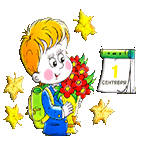 У детей большие различия паспортного и физиологического развития. Сегодня нет ни одного класса, где был бы ровный контингент учащихся.У детей обширная информированность практически по любым вопросам. Но она совершенно бессистемна.У современных детей сильнее ощущение своего «Я» и более свободное независимое поведение, более высокая самооценка.Наличие недоверчивости к словам и поступкам взрослых. Нет веры во всё сказанное ими. Нет авторитета.У современных детей более слабое здоровье.Они перестали играть в коллективные «дворовые» игры. Их заменили телевизоры, компьютеры. И как следствие – дети приходят в школу, не обладая навыками общения со сверстниками, плохо понимают, как себя вести, какие существуют нормы поведения в обществе.Приход ребенка в школу связан с определенными трудностями привыкания к школьной жизни, одной из причин которых являются психологические особенности ребенка 6-7 лет. К ним относятся: несформированность произвольной деятельности, отсутствие навыков учебного труда и сотрудничества, недостаточно развита саморегуляция поведения.
         Перечисленные  особенности развития современных первоклассников влекут за собой ряд проблем, с которыми они встречаются на начальной ступени общего образования. Причин, по которым дети не успевают в начальной школе, очень много, они плавно перетекают одна в другую, да еще и встречаются, как правило, не изолированно, а в совокупности. Очень условно их можно разделить на биологические, социальные и психологические причины.Портрет идеального первоклассникаЭто идеал к которому надо стремиться. Но для этого надо приложить максимум усилий как педагогам так и родителям будущих первоклассников.9 подсказок для родителей первоклассника.1. Поддержите в ребенке его стремлении стать школьником. Ваша искренняя заинтересованность в его школьных делах и заботах, серьезное отношение к его первым достижениям и возможным трудностям помогут первокласснику подтвердить значимость его нового положения и деятельности.2. Обсудите с ребенком те правила и нормы, с которыми он встретился в школе. Объясните их необходимость и целесообразность.3. Ваш ребенок пришел в школу, чтобы учиться. Когда человек учится, у него может что-то не сразу получаться, это естественно. Ребенок имеет право на ошибку.4. Составьте вместе с первоклассником распорядок дня, следите за его соблюдением.5. Не пропускайте трудности, возможные у ребенка на начальном этапе овладения учебными навыками. Если у первоклассника, например, есть логопедические проблемы, постарайтесь справиться с ними на первом году обучения.6. Поддержите первоклассника в его желании добиться успеха. В каждой работе обязательно найдите, за что можно было бы его похвалить. Помните, что похвала и эмоциональная поддержка способны заметно повысить интеллектуальные достижения человека.7. Если вас что-то беспокоит в поведении ребенка, его учебных делах, не стесняйтесь обращаться за советом и консультацией к учителю или школьному психологу.8. С поступлением в школу в жизни вашего ребенка появился человек более авторитетный, чем вы. Это учитель. Уважайте мнение первоклассника о своем педагоге.9. Учение - это нелегкий и ответственный труд. Поступление в школу существенно меняет жизнь ребенка, но не должно лишать ее многообразия, радости, игры. У первоклассника должно оставаться достаточно времени для игровых занятий.Вы как никто другой знаете своего ребенка, прислушайтесь к нему, постарайтесь понять его чувства и переживания. Конец формыПсихологические причиныу детей не достигнут уровень школьной зрелости (шестилетние дети, которых родители не захотели больше «держать» в детском саду, или дети, достигшие календарных семи лет, но умственный возраст которых, на момент поступления в первый класс слегка меньше)Биологические причинысоматически ослабленные дети (часто болеют и пропускают занятия, быстро устают) детей с врожденными или приобретенными нарушениями в развитиилеворукостъ ребенка. «Правополушарные» люди обладают особым взглядом на мир, им зачастую присуще тонкое, художественное и интуитивное восприятие действительноститот или иной неврологический диагноз (задержка психического развития, легкая степень умственной отсталости, гипер- или гиподинамический синдром, последствия ММД)Социальные и эмоциональные причиныпедагогическая запущенность ребенканеправильно выбранная программа для обучениянеумение или нежелание ребенка выстаивать со сверстниками адекватные, дружеские отношенияличный конфликт или просто непонимание между учителем и учеником.Педагогическая готовностьобладает навыками чтения, письма, рисования, сформирована звуковая культура речи, имеет хороший словарный запас, имеет общую осведомленность, умеет развернуто ответить на вопрос.Интеллектуальная готовностьобладает хорошей памятью, развиты воображение, регулирующая функция речи, мышление, внимание, тонкая моторика рук, интеллектуальная активность.Мотивационная готовностьвыражает познавательные интересы, стремится освоить роль школьника, принимает систему требований, предъявляемых школой.Эмоционально-волевая готовностьумеет управлять своим поведением, сохраняет работоспособность в течение одного урока и в течение учебного дня,обладает эмоциональной устойчивостью, произвольной регуляцией внимания, умеет задерживать свои импульсы, умеет продлить действие, приложив к этому волевое усилие.Коммуникативная готовностьжелает общаться со взрослыми и детьми, умеет войти в детский коллектив и найти свое место в нем, выполняет совместную работу, поддерживает равноправные взаимоотношения со сверстниками, умеет устанавливать контакт со сверстниками и с учителем.